РЕШЕНИЕ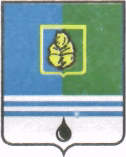 ДУМЫ ГОРОДА КОГАЛЫМАХанты-Мансийского автономного округа - ЮгрыОт «18» июня 2015 г.                                                                                №556-ГД О наказах избирателей депутатам Думы города Когалыма на 2016 годВ соответствии с решением Думы города от 01.06.2011 №49-ГД «Об утверждении Положения о наказах избирателей депутатам Думы города Когалыма», рассмотрев проект решения Думы города Когалыма «О наказах избирателей депутатам Думы города Когалыма на 2016 год», Дума города Когалыма РЕШИЛА:Утвердить перечень наказов избирателей депутатам Думы города Когалыма на 2016 год согласно приложению к настоящему решению.2. Опубликовать настоящее решение и приложение к нему в газете «Когалымский вестник».Исполняющий обязанностиГлавы города Когалыма 				               А.Ю.ГоворищеваПриложение к решению Думыгорода Когалымаот 18.06.2015 №556-ГДПЕРЕЧЕНЬНАКАЗОВ ИЗБИРАТЕЛЕЙ ДЕПУТАТАМ ДУМЫ ГОРОДА КОГАЛЫМА НА 2016 ГОД________________________№п/пСодержание предложенияПредложения, реализуемые депутатом Думы города Когалыма посредством внесения законодательных и правотворческих инициатив Предложения, реализуемые депутатом Думы города Когалыма посредством внесения законодательных и правотворческих инициатив Предложения, предполагаемые к реализации посредством включения в соответствующие целевые программы (за счет средств бюджета города Когалыма)   Предложения, предполагаемые к реализации посредством включения в соответствующие целевые программы (за счет средств бюджета города Когалыма)   2.1.Депутат Перебатов Сергей Анатольевич, избирательный округ №22.1.1.Установить детскую игровую площадку перед домом №3 по улице Янтарная2.2.Депутат Шмаков Александр Владимирович, избирательный округ                №102.2.1.Заменить детскую игровую площадку во дворе жилых домов №27, №29, №31 по улице Прибалтийской2.2.2.Заменить детскую игровую площадку во дворе жилых домов №13,                 №15 по улице Бакинская2.3.Депутат Кабатов Андрей Александрович, избирательный округ №112.3.1.Установить детскую игровую площадку во дворе дома №19 по улице Мира2.4.Депутат Ельцов Игорь Дмитриевич, избирательный округ №142.4.1.Установить детскую игровую площадку во дворе домов №33, №37, №39, №41 и во дворе домов №19, №21 по улице Ленинградская2.5.Депутат Шарафутдинова Ирина Равильевна, избирательный округ №192.5.1.Установить детскую игровую площадку около дома №1 по улице Мостовой2.5.2.Установить детскую игровую площадку около дома №30 по улице Набережная2.5.3.Освещение улицы Набережная во дворе дома №30 привести в соответствие с действующими нормативными требованиями.2.6.Депутат Блок Илья Леонидович, избирательный округ №202.6.1.Заменить детскую игровую площадку во дворе дома №32 по улице СтуденческаяВ рамках мероприятий, проводимых Администрацией города КогалымаВ рамках мероприятий, проводимых Администрацией города КогалымаПредложения, предполагаемые к реализации с участием организаций и предприятий различных форм собственности     Предложения, предполагаемые к реализации с участием организаций и предприятий различных форм собственности     4.1.Депутат Говорищева Алла Юрьевна, избирательный округ №14.1.1.Обустроить территорию между домами №26 и №30 по улице Югорская (установить детскую игровую площадку, лавочки)4.2.Депутат Новиков Геннадий Алексеевич, избирательный округ №44.2.1.Расширить проезжую часть придомовой территории у домов №9 и №11 по улице Молодёжная4.3.Депутат Шмаков Александр Владимирович, избирательный округ                №104.3.1.Оборудовать пешеходным тротуаром территорию вдоль домов №41, №39, №43 по улице Прибалтийская4.4.Депутат Кабатов Андрей Александрович, избирательный округ №114.4.1.Оборудовать место для стоянки автомобилей во дворе жилого дома №10 по улице Молодежная4.5.Депутат Ельцов Игорь Дмитриевич, избирательный округ №144.5.1.Выровнять плиты дорожного покрытия и уложить асфальт между домами №17и №21 по улице Ленинградская4.5.2.На придомовой территории в районе первого подъезда и торца дома №35 по улице Ленинградская качественно уложить асфальт в целях прекращения сбора большого объема воды, образующегося после таяния снега и выпадения осадков4.6.Депутат Зубарев Владислав Петрович, избирательный округ №154.6.1.Оборудовать место для стоянки автомобилей во дворе жилых домов №5, 9, 7 по улице Ленинградская4.6.2.Во дворе дома №5 по улице Ленинградская из-за установленного ограждения не удобен подъезд и выезд со двора дома4.7.Депутат Шекета Александр Николаевич, избирательный округ №174.7.1.Для обеспечения безопасности движения детей школьного возраста оборудовать пешеходную дорожку от дома №8 по улице Степана Повха к МБОУ «СОШ № 8/2» (проезд между МБДОУ «Детский сад «Буратино» и домами № 2А, №2Б по улице Мира)4.8.Депутат Шарафутдинова Ирина Равильевна, избирательный округ №194.8.1.Облагородить прилегающую территорию магазина «Метелица» для удобного подхода к нему в дождливое время года4.9.Депутат Блок Илья Леонидович, избирательный округ №204.9.1.Оборудовать пешеходную дорожку на придомовой территории дома №11 по улице Строителей4.9.2.Оборудовать место для стоянки автомобилей на месте снесенного дома №9А по улице Нефтяников для жильцов дома №11 по улице Строителей4.9.3.Провести работы по благоустройству территорий и оборудовать место для стоянки автомобилей в районе домов № 9, №10, №13, №23, №23А по улице Привокзальная4.10.Депутат Ронжин Андрей Анатольевич, избирательный округ №214.10.1.Оборудовать пешеходную дорожку от котельной вдоль одноэтажных коттеджей по улице Рижская (из-за песка затруднен проход до остановки)5.  Предложения, предполагаемые к   реализации   с   участием   органов государственной власти или органов местного самоуправления   других муниципальных образований     5.  Предложения, предполагаемые к   реализации   с   участием   органов государственной власти или органов местного самоуправления   других муниципальных образований     